                                Меню                           по СанПиНу 2.3\2.4.3590-20Приготавливаемых блюдВозрастная категория 7-11 летПрием пищиНаименование блюдаВес блюдаПищевые веществаПищевые веществаПищевые веществаЭнергетическая ценность№ рецептурыПрием пищиНаименование блюдаВес блюдаБелкиЖирыУглеводыЭнергетическая ценность№ рецептурыНеделя 1День 502.09.2022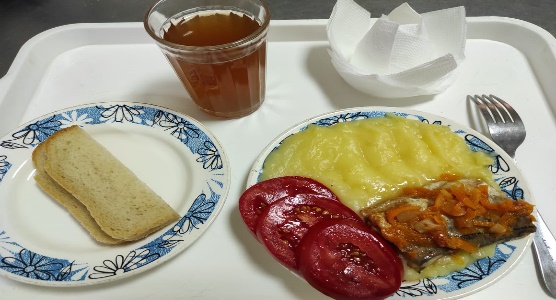 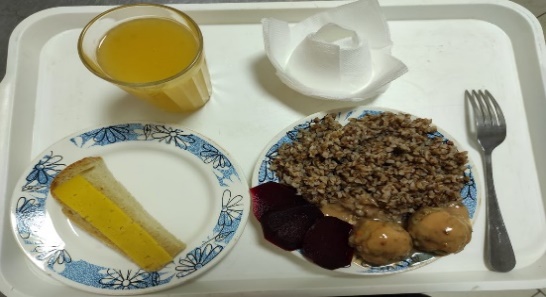 ГорячийзавтракОвощи свежие600,660,122,2813,2ГорячийзавтракПюре картофельное1002,043,213,6391,05ГорячийзавтракРыба, тушенная в томате с овощами1009,754,953,8105Хлеб пшеничный403,040,3218,892Компот из сухофруктов2000,660,0932,01132,8Итого за день16,158,68    70,52       434,5